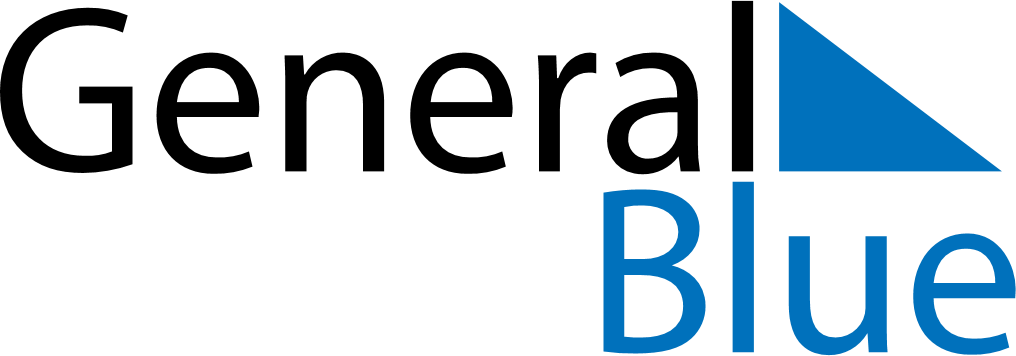 November 2024November 2024November 2024November 2024November 2024November 2024Chenying, Jiangxi, ChinaChenying, Jiangxi, ChinaChenying, Jiangxi, ChinaChenying, Jiangxi, ChinaChenying, Jiangxi, ChinaChenying, Jiangxi, ChinaSunday Monday Tuesday Wednesday Thursday Friday Saturday 1 2 Sunrise: 6:23 AM Sunset: 5:26 PM Daylight: 11 hours and 2 minutes. Sunrise: 6:24 AM Sunset: 5:25 PM Daylight: 11 hours and 1 minute. 3 4 5 6 7 8 9 Sunrise: 6:25 AM Sunset: 5:25 PM Daylight: 10 hours and 59 minutes. Sunrise: 6:26 AM Sunset: 5:24 PM Daylight: 10 hours and 58 minutes. Sunrise: 6:26 AM Sunset: 5:23 PM Daylight: 10 hours and 56 minutes. Sunrise: 6:27 AM Sunset: 5:23 PM Daylight: 10 hours and 55 minutes. Sunrise: 6:28 AM Sunset: 5:22 PM Daylight: 10 hours and 54 minutes. Sunrise: 6:29 AM Sunset: 5:21 PM Daylight: 10 hours and 52 minutes. Sunrise: 6:29 AM Sunset: 5:21 PM Daylight: 10 hours and 51 minutes. 10 11 12 13 14 15 16 Sunrise: 6:30 AM Sunset: 5:20 PM Daylight: 10 hours and 49 minutes. Sunrise: 6:31 AM Sunset: 5:20 PM Daylight: 10 hours and 48 minutes. Sunrise: 6:32 AM Sunset: 5:19 PM Daylight: 10 hours and 47 minutes. Sunrise: 6:32 AM Sunset: 5:18 PM Daylight: 10 hours and 45 minutes. Sunrise: 6:33 AM Sunset: 5:18 PM Daylight: 10 hours and 44 minutes. Sunrise: 6:34 AM Sunset: 5:18 PM Daylight: 10 hours and 43 minutes. Sunrise: 6:35 AM Sunset: 5:17 PM Daylight: 10 hours and 42 minutes. 17 18 19 20 21 22 23 Sunrise: 6:36 AM Sunset: 5:17 PM Daylight: 10 hours and 41 minutes. Sunrise: 6:36 AM Sunset: 5:16 PM Daylight: 10 hours and 39 minutes. Sunrise: 6:37 AM Sunset: 5:16 PM Daylight: 10 hours and 38 minutes. Sunrise: 6:38 AM Sunset: 5:16 PM Daylight: 10 hours and 37 minutes. Sunrise: 6:39 AM Sunset: 5:15 PM Daylight: 10 hours and 36 minutes. Sunrise: 6:40 AM Sunset: 5:15 PM Daylight: 10 hours and 35 minutes. Sunrise: 6:40 AM Sunset: 5:15 PM Daylight: 10 hours and 34 minutes. 24 25 26 27 28 29 30 Sunrise: 6:41 AM Sunset: 5:15 PM Daylight: 10 hours and 33 minutes. Sunrise: 6:42 AM Sunset: 5:14 PM Daylight: 10 hours and 32 minutes. Sunrise: 6:43 AM Sunset: 5:14 PM Daylight: 10 hours and 31 minutes. Sunrise: 6:44 AM Sunset: 5:14 PM Daylight: 10 hours and 30 minutes. Sunrise: 6:44 AM Sunset: 5:14 PM Daylight: 10 hours and 29 minutes. Sunrise: 6:45 AM Sunset: 5:14 PM Daylight: 10 hours and 28 minutes. Sunrise: 6:46 AM Sunset: 5:14 PM Daylight: 10 hours and 27 minutes. 